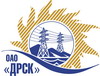 Открытое Акционерное Общество«Дальневосточная распределительная сетевая  компания»Протокол № 257/МТПиР-ВПзаседания закупочной комиссии по выбору победителя по закрытому электронному запросу цен на право заключения договора поставки: «Вводы высокого напряжения» для филиала ОАО «ДРСК» «Амурские электрические сети»,  «Хабаровские ЭС», «ЭС ЕАО».закупка 140 лот 2  раздел  2.2.2.  ГКПЗ 2015 гЗакупка проводится на основании указания ОАО «ДРСК» от  06.02.2015 г. № 13Форма голосования членов Закупочной комиссии: очно-заочная.ПРИСУТСТВОВАЛИ: постоянно действующая Закупочная комиссия 2-го уровня.ВОПРОСЫ, ВЫНОСИМЫЕ НА РАССМОТРЕНИЕ ЗАКУПОЧНОЙ КОМИССИИ: О рассмотрении результатов оценки предложений Участников.О признании предложений соответствующими условиям закупки.О ранжировке предложений. О выборе победителя запроса цен.РАССМАТРИВАЕМЫЕ ДОКУМЕНТЫ:1.	Протокол вскрытия конвертов от 16.02.2015г. № 257/МТПиР-В2.	Индивидуальное заключение Бичевина А.В.3.	Индивидуальное заключение Лаптева И.А. 5.     Письмо ОАО «ДРСК»  участнику ОАО «Энергомаш» от 24.02.2015г. № 02-01-03-257871 6.     Письмо участника ОАО «Энергомаш»  № П-40-15 от 26.02.2015г. и № П-40-15/1 от 18.03.2015ВОПРОС №1. О рассмотрении результатов оценки предложений УчастниковОТМЕТИЛИ:Извещение о проведении запроса цен опубликовано на сайте в информационно-телекоммуникационной сети «Интернет» www.zakupki.gov.ru от 09.02.2015 г. № 31502005206.Планируемая стоимость лота в ГКПЗ составляет: 9 800 000,00 руб. без учета НДСДо момента окончания срока подачи предложений Участниками запроса цен было подано 2 (два) предложения:Члены закупочной комиссии, специалисты Организатора запроса цен и приглашенные эксперты изучили поступившие предложения участников. Результаты экспертной оценки предложений Участников отражены в экспертных заключениях.ВОПРОС №2  О признании предложений соответствующими условиям запроса ценОТМЕТИЛИ:Предложения ООО "ТД "Пермснаб" (614064, Россия, Пермский край, г. Пермь, ул. Героев Хасана, д. 44), ОАО "ЭНЕРГОМАШ" (Россия, 101990, г. Москва, Центральный округ, Китай - Город, Потаповский пер., д.5, стр. 4), признаются удовлетворяющими по существу условиям закупки. Предлагается принять данные предложения к дальнейшему рассмотрению.ВОПРОС №3  О ранжировке предложенийОТМЕТИЛИ:В соответствии с требованиями и условиями, предусмотренными извещением о проведении запроса цен и закупочной документацией, предлагается ранжировать предложения следующим образом: ВОПРОС №4  О выборе победителя запроса ценОТМЕТИЛИ:Планируемая стоимость закупки в соответствии с ГКПЗ: 9 800 000,00 руб. без учета НДС.На основании приведенной итоговой ранжировки поступивших предложений предлагается признать победителем запроса цен:  «Вводы высокого напряжения» для филиала ОАО «ДРСК» «Амурские электрические сети», «Хабаровские ЭС», «ЭС ЕАО» участника, занявшего первое место в итоговой ранжировке по степени предпочтительности для  заказчика: - ОАО "ЭНЕРГОМАШ" (Россия, 101990, г. Москва, Центральный округ, Китай - Город, Потаповский пер., д.5, стр. 4) на условиях: стоимость предложения 10 612 667,00 руб. (цена без НДС) 12 522 947,06 руб. (с НДС). Срок завершения поставки: до 30.04.2015г. Условия оплаты: в течение 30 календарных дней с момента  получения продукции грузополучателями. Гарантийный срок  3 года  с момента ввода оборудования в эксплуатацию, при условии ввода оборудования в эксплуатацию в течение 3 лет с даты покупки. Срок изготовления: Расчетный срок изготовления в/вводов составляет 45 дней с момента заключения договора. Предложение действует  не менее 120 календарных дней с момента вскрытия конвертов.         2.  В связи с тем, что начальная (максимальная) стоимость закупки «Вводы высокого напряжения» для филиала ОАО «ДРСК» «Амурские электрические сети», «Хабаровские ЭС», «ЭС ЕАО» составляет 9 800 000,00 руб. без НДС, Закупочная комиссия обратилась к  победителю ОАО "ЭНЕРГОМАШ" с просьбой уменьшить объем поставки вводов высокого напряжения.    Победитель ОАО "ЭНЕРГОМАШ" согласовал  уменьшение объема и срок поставки.   Таким образом, общая стоимость  предложения ООО " ОАО "ЭНЕРГОМАШ" составила 
 8 969 475 руб. без учета НДС. Срок завершения поставки: до 31.05.2015г.РЕШИЛИ:По вопросу № 1Признать объем полученной информации достаточным для принятия решения.Утвердить цены, полученные на момент срока окончания приема предложений       участников запроса цен.По вопросу № 2Признать предложения ООО "ТД "Пермснаб" (614064, Россия, Пермский край, г. Пермь, ул. Героев Хасана, д. 44), ОАО "ЭНЕРГОМАШ" (Россия, 101990, г. Москва, Центральный округ, Китай - Город, Потаповский пер., д.5, стр. 4 соответствующими условиям запроса цен. По вопросу № 3Утвердить ранжировку предложений:1 место: ОАО "ЭНЕРГОМАШ" (Россия, 101990, г. Москва, Центральный округ, Китай - Город, Потаповский пер., д.5, стр. 4)2 место:  ООО "ТД "Пермснаб" (614064, Россия, Пермский край, г. Пермь, ул. Героев Хасана, д. 44)По вопросу № 41. Признать Победителем запроса цен: «Вводы высокого напряжения» для филиала ОАО «ДРСК» «Амурские электрические сети», «Хабаровские ЭС», «ЭС ЕАО» участника, занявшего первое место в итоговой ранжировке по степени предпочтительности для  заказчика: - ОАО "ЭНЕРГОМАШ" (Россия, 101990, г. Москва, Центральный округ, Китай - Город, Потаповский пер., д.5, стр. 4) на условиях: стоимость предложения 8 969 475,00 руб. (цена без НДС) 10 583 980,50 руб. (с НДС). Срок завершения поставки: до 31.05.2015г. Условия оплаты: в течение 30 календарных дней с момента  получения продукции грузополучателями. Гарантийный срок  3 года  с момента ввода оборудования в эксплуатацию, при условии ввода оборудования в эксплуатацию в течение 3 лет с даты покупки. Срок изготовления: Расчетный срок изготовления в/вводов составляет 45 дней с момента заключения договора. Предложение действует  не менее 120 календарных дней с момента вскрытия конвертов.г. Благовещенск      «  18   » марта 2015 г.№Наименование участника и его адресобщая цена заявки на участие в закрытом запросе цен1ОАО "ЭНЕРГОМАШ" (Россия, 101990, г. Москва, Центральный округ, Китай - Город, Потаповский пер., д.5, стр. 4)Цена: 10 612 667,00 руб. (цена без НДС) 12 522 947,06 руб. (с НДС). 2ООО "ТД "Пермснаб" (614064, Россия, Пермский край, г. Пермь, ул. Героев Хасана, д. 44)Цена: 10 625 000,00 руб. (цена без НДС) 12 537 500,00 руб. (с НДС). Место в итоговой ранжировкеНаименование и адрес участникаЦена предложения без НДС, руб.1 местоОАО "ЭНЕРГОМАШ" (Россия, 101990, г. Москва, Центральный округ, Китай - Город, Потаповский пер., д.5, стр. 4)Цена: 10 612 667,00 руб. (цена без НДС) 12 522 947,06 руб. (с НДС). 2 местоООО "ТД "Пермснаб" (614064, Россия, Пермский край, г. Пермь, ул. Героев Хасана, д. 44)Цена: 10 625 000,00 руб. (цена без НДС) 12 537 500,00 руб. (с НДС). Ответственный секретарьТехнический секретарь________________________________________________О.А. МоторинаГ.М. Терёшкина